Anand Anand.361306@2freemail.com  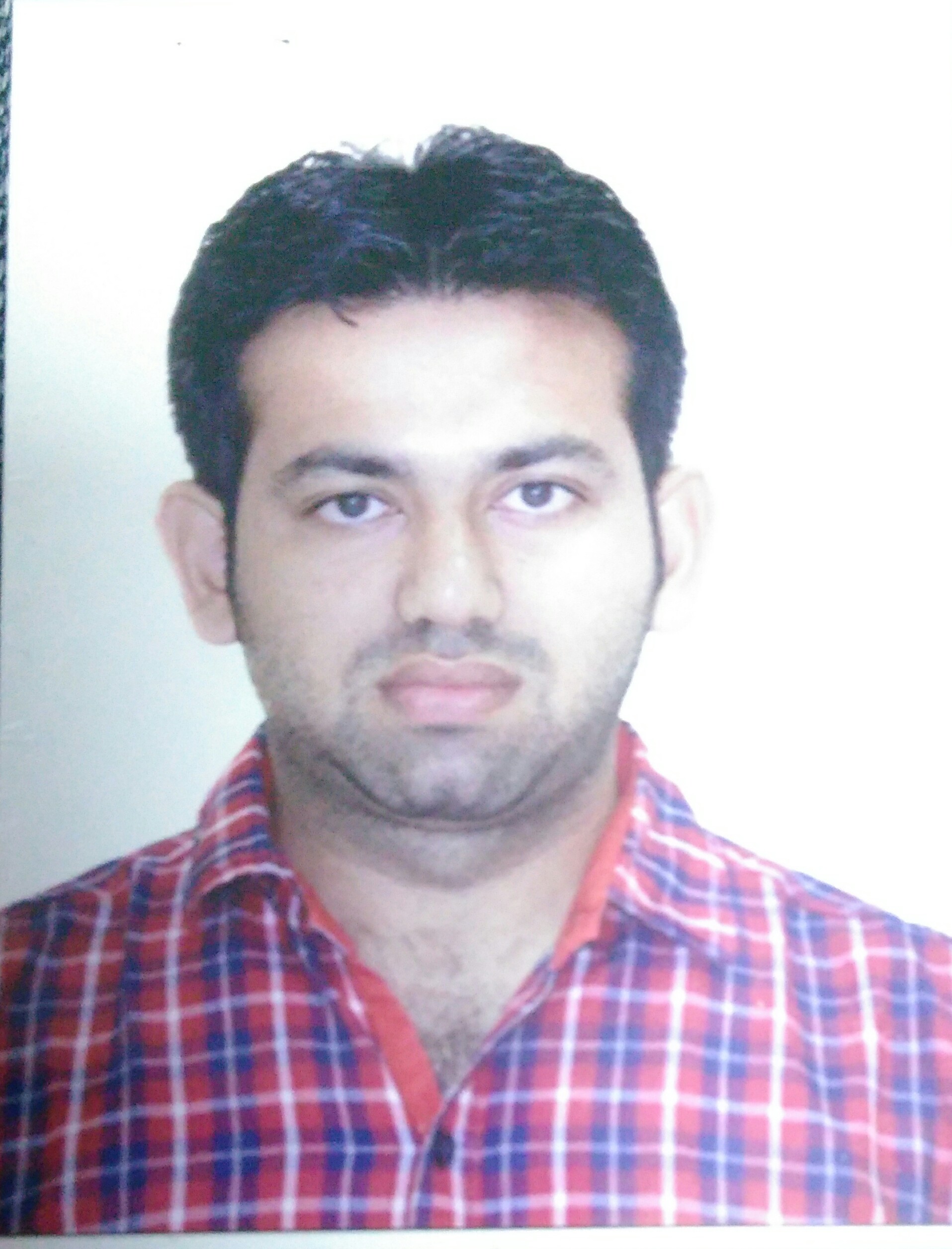 
SKILLS :-Customer service-orientedPOS software expertRetail merchandising specialistBilingual in [Hindi]COMPUTER SKILLS	MS Word 	MS ExcelWORK HISTORY :-AS A SALES ASSOCIATE CUM PURCHSE ASSISTANT AND RECEIVABLE MANAGEMENT DINESH AIDASANI GENERAL TRADING LLC ( FEB 2011 – PRESENT)Timely collection from debtorsGenerating of Invoices and debtors report Greeted customers in a timely fashion while quickly determining their needs.Recommended merchandise to customers based on their needs and preferences.Wrote sales slips and sales contracts.Maintained knowledge of current sales and promotions, Built relationships with customers to increase likelihood of repeat business.Handling outdoor salesEngaged with customers in a sincere and friendly manner.Responded to customer questions and requests in a prompt and efficient manner.Shared Product KnowledgeEDUCATION : -Computer Basic Course       HIGH SCHOOL SARVODAYA BAL VIDYALAYA – DELHI ACCOMPLISHMNETS : - Created strategies to develop and expand existing customer sales